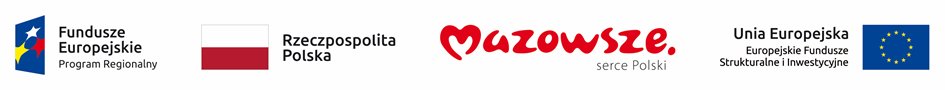 OFERTA WYKONAWCYNazwa i adres Wykonawcy:  .......................................................................................................................................adres: …………………………………………………………………………………………………………NIP: …………….............................................., nr KRS ...............................................Ja niżej podpisany, oferuję wykonanie: tablic informacyjnych na potrzeby projektu „Poprawa jakości i dostępności świadczeń zdrowotnych dzięki wdrożeniu usług e-zdrowie w Samodzielnym Publicznym Zakładzie Opieki Zdrowotnej w Nowym Mieście nad Pilicą” w ramach Regionalnego Programu Operacyjnego Województwa Mazowieckiego na lata 2014-2020za :cenę netto : ..................................................................................................... złotychpodatek od towarów i usług ........... % : ................................................................. złotychcena brutto: ............................................................................................ złotych, słownie brutto:  ................................................................................ złotych.Zapoznałem się z opisem przedmiotu zamówienia i nie wnoszę do niego żadnych zastrzeżeń.       2.   Oświadczam(-y), że w cenie oferty zostały uwzględnione wszystkie koszty wykonania zamówienia. ………………………………………………., dnia …………………… 2019 r.czytelny podpis Wykonawcy: ………………………………………………………..